Heart of MidlothianAmateur Swimming Club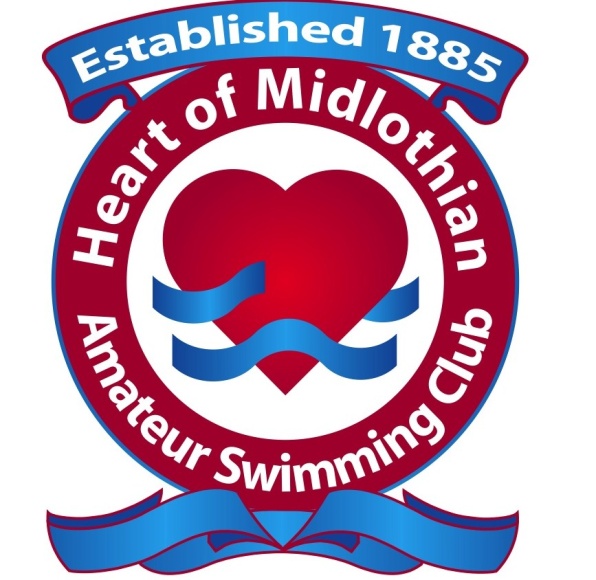 Mercat Gait Centre,PrestonpansSaturday 1st June 2024L3/ED/027/JUN24Heart of MidlothianAmateur Swimming Clubinvite you to theirNOVICE MEET (Under S.A.S.A. Laws and Licence Number L3/ED/027/JUN24)~~~~~~~~~~~~~~~~~~~~~~~~~~~~~~~~~General InformationDate:			Saturday 1st June 2024Venue:			Mercat Gait Centre, Preston Road, Prestonpans, EH32 9ENPool:	6 lane 25 metre; full electronic timing with 3 lane display scoreboard; anti-wave lane ropes.Time:				Warm-up		Start		Finish	Session 1		09:00- 09:40		09:50		12:50	Session 2		13:30 - 14:10		14:20		17:20 Ages:			As at 1st June 2024Age groups:		8/9 years, 10 years, 11 years Events:			50m all strokes, 100m IM (HDW)Entry Fees:		£5.00 per eventAwards:	Medals will be awarded to 1st / 2nd / 3rd in each age group in each eventFlashes will be awarded to 4th / 5th / 6th in each age group in each eventOfficials:	Any Swimming Technical Officials travelling with clubs are asked to make themselves available for assistance on the day. It would be appreciated if each club attending could provide a minimum of two STOs per session. Please contact sto@swimhearts.com if you can assist.Closing date for entries:		12:00 (noon) Wednesday 8th May 2024Hy-Tek entry files can be obtained from:Susan Liddle9 Rullion RoadPenicuikEH26 9HSe-mail:  susan.liddle@googlemail.comwebsite: www.swimscotland.co.ukSpecific InformationMeet RulesThe meet shall be held under S.A.S.A. Rules.Ages as at 1st June 2024.All swimmers of Scottish clubs / teams must have a current S.A.S.A. registration number.All swimmers of non-Scottish clubs / teams must be registered with their governing body.The pool is 25 metres long with 6 lanes separated by anti-wave lane ropes.Electronic timing will be in operation.  In the event of electronic timing failure, the back-up manual timing will be used.Swimmers, coaches and team managers must ensure that all their swimmers can safely dive into deep or shallow water as prescribed by current/planned legislation.  There will be no diving at the shallow end of the pool.Swimmers must act on the instructions given by meet officials and behave in a reasonable manner at all times.It is the responsibility of each club / team to ensure that their swimmers are aware of the meet rules and guidelines.Entries and EventsClosing date for entries is 12:00 (noon) Wednesday 8th May 2024.  Late entries will not be accepted.All entries must be made by Hy-Tek entry files and these can be downloaded from www.swimscotland.co.uk or requested via e-mail. Start sheets will be issued in advance.The promoters reserve the right to restrict entries in order to facilitate the smooth running of the meet.  Entries will be accepted on time basis.  Clubs / teams should ensure entry times are accurate.  Rejected entries will be refunded in full.Entry times for the 10 years and 11 years age group must be no faster than the maximum consideration times listed in the Programme of Events (these are based on the AA times in the Scottish Swimming Graded Tables).Over the top starts may be used at the discretion of the promoters in order to facilitate the smooth running of the meet.All events are Heat Declared Winner with seeding based on entry times.Swimmers must report to the competitor stewards in the designated marshalling area.CostsEntry fees:		£5.00 per event	Spectator costs:		TBAWarm-up and Session Times				Warm-up		Start		Finish	Session 1		09:00- 09:40		09:50		12:50	Session 2		13:30 -14:10		14:20		17:20 The warm-ups may only commence when advised to do so by the warm-up marshals.There will be no diving allowed in warm-ups other than those in controlled sprint lanes.Swimmers must keep moving during warm-ups and avoid congestion in any part of the pool.Sprint  lanes will be made available during the final ten minutes of each warm-up period.  Stewards may control these as necessary to avoid congestion and diving in on push-start swimmers.Lanes 1, 3, 5 are to be swum in a clockwise direction and Lanes 2, 4, 6 swum in an anti-clockwise direction.MiscellaneousThe promoters reserve the right to exclude or refuse admission to any competitor, spectator or team official.Swimmers and coaches must not take glassware into the showers or on to poolside.Neither Heart of Midlothian ASC nor Mercat Gait Centre can be held responsible for loss or damage to swimmer’s, team staff or spectator’s property.  Swimmers are strongly advised to secure property in the lockers provided in the changing rooms and not to leave belongings lying around unattended.Swimmers outwith the poolside must wear dry clothing and footwear at all times. Outdoor footwear must not be worn on the poolside area.Heart of Midlothian ASC reserve the right to vary the above conditions as necessary.Controlling the Use of Photographic EquipmentThe meet organisers are well aware of the wide range of devices including mobile telephones which have photographic and filming capabilities.  This enables the capture of both static and moving images.  It should be acknowledged that the majority of images taken within Scottish Swimming licensed meets are appropriate and taken in good faith.  However, images of children and adults can be misused, and sharing images widely without consent may betray a confidence or identity of a child or adult, which could present a risk of harm to that individual if common sense procedures are not followed.Parents and carers of participants under the age of 18 who wish to take images are requested to focus on their own children as much as reasonably possible and to avoid including other children in images, particularly if those images are being shared with family and friends or through social media platforms.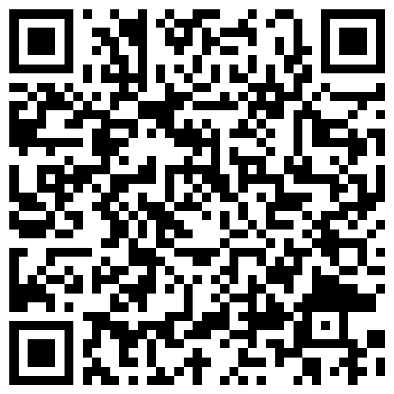 Whilst it is acknowledged that parents/carers wish to celebrate the achievements of their own children when taking part in aquatic events, it should be recognised and respected that other parents/carers may not wish for their child’s images to be taken and shared in this way.The meet organisers are committed to ensuring that all children who participate in this meet are able to take part in an enjoyable, safe environment and be safeguarded form harm.  If there are any child safeguarding concerns at the event please contact the Events Convenor immediately to disclose your concerns.  Please scan the QR code to read the Scottish Swimming wellbeing statementSafeguardingThe primary safeguarding point of contact for the event in relation to wellbeing & protection matters or accidents is the Meet Organiser. The secondary point of contact is the Scottish Swimming Safeguarding ManagerTransgender & Non-Binary CompetitionThe Scottish Swimming Transgender & Non-Binary Competition Policy was implemented on 1st January 2024. The policy and FAQs can be found HERE. Any policy related matters that arise during the event should be reported to and will be recorded by the Meet Convenor/Lead Referee and these matters will be communicated to and managed post event by the relevant Scottish Swimming Staff. At no point will members be challenged on the day of a competition with any matters being resolved post event. By entering the Female category, athletes are therefore confirming their birth sex is female and are eligible to compete in the Female category.Scottish Swimming Swimsuit PolicyPlease note that for swimmers aged 13 or younger, the Scottish Swimsuit Policy will be in place. Please make sure your swimmers/parents have read the policy and understand which suits can / cannot be worn ahead of the weekend. If they are wearing one of the suits which have been banned for this age group, they will not be allowed to compete. The link to the policy is here - https://www.scottishswimming.com/our-sports/swimming/swimsuits there is also a visual guide here - https://ocs-sport.ams3.cdn.digitaloceanspaces.com/scotswim-full/2022/06/Technical-swimsuit-poster2022.pdfProgramme of Events – Session 1Programme of Events – Session 2Heart of MidlothianAmateur Swimming Club	Novice MeetSaturday 1st June 2024Summary Entry Form## This form must be completed and returned with entries. ##	Club Name:	.........................................	Contact Name:  ................................................	Club Code:	....................			Address:	..................................................									..................................................									..................................................									..................................................							Telephone:	..................................................Total Female Entries:	 	…..  	@ £5.00 each:		£..........	Total Male Entries:		.…..   	@ £5.00 each:		£..........						Total Amount Enclosed:	£..........		Signed:	....................................………….Position in club:	......................................Please make cheques payable to:	HMASCPayment can be made by BACS:	Sort Code:  80 02 83					Account:   00273523Return this form with entry file quoting “Club Code / HMNM” no later than12:00 (noon) Wednesday 8th May 2024 to:Susan Liddlee-mail:  susan.liddle@googlemail.com#EVENT“NO FASTER THAN”CONSIDERATION TIME101Girls 8/9 years 100 IM (HDW)N/A102Girls 10 years 100 IM (HDW)1:34.55103Girls 11 years 100 IM (HDW)1:25.91104Boys / Open 8/9 years 50 Freestyle (HDW)N/A105Boys / Open 10 years 50 Freestyle (HDW)0:36.18106Boys / Open 11 years 50 Freestyle (HDW)0:33.38107Girls 8/9 years 50 Breaststroke (HDW)N/A108Girls 10 years 50 Breaststroke (HDW)0:48.56109Girls 11 years 50 Breaststroke (HDW)0:43.77110Boys / Open 8/9 years 50 Butterfly (HDW)N/A111Boys / Open 10 years 50 Butterfly (HDW)0:41.40112Boys / Open 11 years 50 Butterfly (HDW)0:37.61113Girls 8/9 years 50 Backstroke (HDW)N/A114Girls 10 years 50 Backstroke (HDW)0:42.28115Girls 11 years 50 Backstroke (HDW)0:38.89#EVENT“NO FASTER THAN”CONSIDERATION TIME201Boys / Open 8/9 years 100 IM (HDW)N/A202Boys / Open 10 years 100 IM (HDW)1:34.34203Boys / Open 11 years 100 IM (HDW)1:26.47204Girls 8/9 years 50 Freestyle (HDW)N/A205Girls 10 years 50 Freestyle (HDW)0:36.26206Girls 11 years 50 Freestyle (HDW)0:33.48207Boys / Open 8/9 years 50 Breaststroke (HDW)N/A208Boys / Open 10 years 50 Breaststroke (HDW)0:48.90209Boys / Open 11 years 50 Breaststroke (HDW)0:44.52210Girls 8/9 years 50 Butterfly (HDW)N/A211Girls 10 years 50 Butterfly (HDW)0:41.05212Girls 11 years 50 Butterfly (HDW)0:37.54213Boys / Open 8/9 years 50 Backstroke (HDW)N/A214Boys / Open 10 years 50 Backstroke (HDW)0:42.50215Boys / Open 11 years 50 Backstroke (HDW)0:39.19